In Memory of Manindra Sharma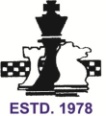 38TH  BENGAL STATE SUB JUNIOR RATING  CHESS CHAMPIONSHIP 2015(Boys & Girls)(AICF Event Code : 117467/WB/2015 & 117468/WB/2015)VENUE: Dinen Smriti Bhavan, Hindmotor, Hooghly                                  Organised By : Hooghly Dist. Chess Association                                         From 24th to 27th Jully  2015Recognized by :FIDE, AICF & BCA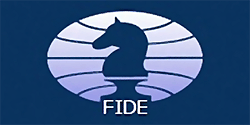 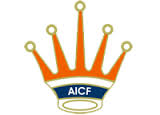 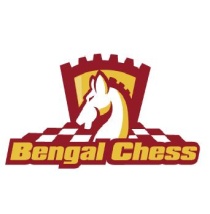 SCHEDULEMaximum 8(eight)) rounds of game will be played  in FIDE SWISS LEAGUE SYSTEMwith one time control of 1 hour with 30 Second   Increment  from move 1.				24th  July at 12 Noon - Inauguration27th July at 6.30 p.m. Prize DistributionELIGIBILITYBorn on or after 01-01-2000This Championship is open to all residents of West Bengal only. The Valid BCA Registration  Receipt is to be produced at the time of entry and one copy of Birth Certificate. Players are requested to register themselves with the BCA for the year 2015 by filling up the prescribed forms and paying the requisite fees of Rs. 100 along with two stamp size colour photos.AICF Reg. for 2015  is compulsory to all participants This championship is a selection  tournament for boys & girls category for forthcoming National Sub-Junior Boys & GirlsENTRYEntry Fee: Rs. 600/-No entries will be accepted over phone or mail. The last date of registration is 22nd July 2015. No one will be allowed to register after that, including players from outside Kolkata. Players from districts away from Kolkata will be able to pay the entry fees on 24th July, 2015, only if they inform us in advance by sending e-mail at hooghlychess@yahoo.com.** Please Note that one photocopy of the valid Date of Birth Certificate along with two photographs have to be submitted at the time of registration. Also mentioned the mobile no. & e-mail id. Which is compulsory  for the rating tournamentENTRY FEES TO BE DEPOSITED ATBENGAL CHESS ASSOCIATION			Hastings Chambers, 7C, Kiran Sankar Roy Road, Kolkata: 700001, (5th Floor, office inside Saha & Roy Associates)DIBYENDU BARUA CHESS ACADEMY			 42, Ballygunge Place, Kol: 700019, Ph: 24604200	ALEKHINE CHESS CLUBGorky Sadan, Camac Street, Ph: 22803858/3957 MODERN CHESS ACADEMYRishra, (Mr. R C Chatterjee, Ph: 9831950931)PRIZESCertificates and trophies will be awarded to the First 15 places in the Boy’s Groups and First 8 places in Girls’ group. & special Age Gr. Prizes (U-6,U-8,U-10 Category) Boys-3, Girls-2 (only for Hooghly Dist. Participants)Participation certificate will be awarded to all.FOR DETAILS CONTACTDr. Samir Mallick 			Darunath Chatterjee	   		   Prabir Kangsabanik               9433094886 			               9830771834	  		                    9231532379ONLY FOR EMERGENCIES: Mr. Asit Baran Choudhury, SecretaryHooghly Dist. Chess Association, 9433073506DateTimeRoundDateTimeRound24/07/2015(Friday)12.30 p.m.1st26/07/2015(Sunday)12.30 p.m.5th24/07/2015(Friday)4.00 p.m.2nd26/07/2015(Sunday)4.00 p.m.6th25/07/2015(Saturday)12.30 p.m.3rd27/07/2015(Monday)11.30 a.m.7th25/07/2015(Saturday)4.00 p.m.4th27/07/2015(Monday)3.00 p.m.8th